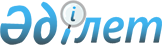 Сандықтау аудандық мәслихатының 2021 жылғы 27 желтоқсандағы № 13/1 "2022-2024 жылдарға арналған аудандық бюджет туралы" шешіміне өзгерістер енгізу туралыАқмола облысы Сандықтау аудандық мәслихатының 2022 жылғы 21 ақпандағы № 14/6 шешімі
      Сандықтау аудандық мәслихаты ШЕШІМ ҚАБЫЛДАДЫ:
      1. Сандықтау аудандық мәслихатының "2022-2024 жылдарға арналған аудандық бюджет туралы" 2021 жылғы 27 желтоқсандағы № 13/1 (Нормативтік құқықтық актілерді мемлекеттік тіркеу тізілімінде № 26328 тіркелген) болып шешіміне келесі өзгерістер енгізілсін:
      1 тармақ жаңа редакцияда жазылсын:
      "1. 2022–2024 жылдарға арналған аудандық бюджеті тиісінше 1, 2 және 3 қосымшаларға сәйкес, оның ішінде 2022 жылға арналған келесі көлемдерде бекітілсін:
      1) кірістер – 3 828 193,0 мың теңге, оның ішінде:
      салықтық түсімдер – 445 922,0 мың теңге;
      салықтық емес түсімдер – 8 375,0 мың теңге;
      негізгі капиталды сатудан түсетін түсімдер – 708,0 мың теңге;
      трансферттер түсімі – 3 373 188,0 мың теңге;
      2) шығындар – 3 896 569,9 мың теңге;
      3) таза бюджеттік кредиттеу – 10 242,0 мың теңге, оның ішінде:
      бюджеттiк кредиттер – 27 567,0 мың теңге;
      бюджеттік кредиттерді өтеу – 17 325,0 мың теңге;
      4) қаржы активтерімен операциялар бойынша сальдо – 0 мың теңге;
      5) бюджет тапшылығы (профициті) – - 78 618,9 мың теңге;
      6) бюджет тапшылығын қаржыландыру (профицитін пайдалану) – 78 618,9 мың теңге.";
      жоғарыда көрсетілген шешімнің 1, 6 қосымшалары осы шешімнің 1, 2 қосымшаларына сәйкес жаңа редакцияда баяндалсын.
      2. Осы шешім 2022 жылдың 1 қаңтарынан бастап қолданысқа енгізіледі. 2022 жылға арналған аудандық бюджет 2022 жылға арналған ауылдық округтер мен Мәдениет ауылының бюджеттеріне нысаналы трансферттер
					© 2012. Қазақстан Республикасы Әділет министрлігінің «Қазақстан Республикасының Заңнама және құқықтық ақпарат институты» ШЖҚ РМК
				
      Сессия төрайымы,аудандық мәслихатыныңхатшысы

Г.Қадырова
Сандықтау аудандық мәслихатының
2022 жылғы 21 ақпандағы
№ 14/6 шешіміне
1 қосымшаСандықтау аудандық мәслихатының
2021 жылғы 27 желтоқсандағы
№ 13/1 шешіміне
1 қосымша
Санаты
Санаты
Санаты
Санаты
Сома мың теңге
Сыныбы
Сыныбы
Сыныбы
Сома мың теңге
Кіші сыныбы
Кіші сыныбы
Сома мың теңге
Атауы
Сома мың теңге
1
2
3
4
5
I. Кірістер
3 828 193,0
1
Салықтық түсімдер
445 922,0
01
Табыс салығы
4 350,0
2
Жеке табыс салығы
4 350,0
03
Әлеуметтік салық
345 559,0
1
Әлеуметтік салық
345 559,0
04
Меншікке салынатын салықтар
71 819,0
1
Мүлікке салынатын салықтар
71 819,0
05
Тауарларға, жұмыстарға және қызметтерге салынатын ішкі салықтар
20 894,0
2
Акциздер
1 300,0
3
Табиғи және басқа да ресурстарды пайдаланғаны үшін түсетін түсімдер
10 683,0
4
Кәсіпкерлік және кәсіби қызметті жүргізгені үшін алынатын алымдар
8 911,0
08
Заңдық маңызы бар әрекеттерді жасағаны және (немесе) оған уәкілеттігі бар мемлекеттік органдар немесе лауазымды адамдар құжаттар бергені үшін алынатын міндетті төлемдер
3 300,0
1
Мемлекеттік баж
3 300,0
2
Салықтық емес түсімдер
8 375,0
01
Мемлекеттік меншіктен түсетін кірістер
8 375,0
5
Мемлекет меншігіндегі мүлікті жалға беруден түсетін кірістер
8 358,0
7
Мемлекеттік бюджеттен берілген кредиттер бойынша сыйақылар
17,0
3
Негізгі капиталды сатудан түсетін түсімдер
708,0
01
Мемлекеттік мекемелерге бекітілген мемлекеттік мүлікті сату
708,0
1
Мемлекеттік мекемелерге бекітілген мемлекеттік мүлікті сату
708,0
4
Трансферттер түсімдері
3 373 188,0
02
Мемлекеттік басқарудың жоғары тұрған органдарынан түсетін трансферттер
3 373 188,0
2
Облыстық бюджеттен түсетін трансферттер
3 373 188,0
Функционалдық топ
Функционалдық топ
Функционалдық топ
Функционалдық топ
Сома мың теңге
Бюджеттік бағдарламалардың әкімшісі
Бюджеттік бағдарламалардың әкімшісі
Бюджеттік бағдарламалардың әкімшісі
Сома мың теңге
Бағдарлама
Бағдарлама
Сома мың теңге
Атауы
Сома мың теңге
1
2
3
4
5
 II. Шығындар
3 896 569,9
01
Жалпы сипаттағы мемлекеттік қызметтер 
729 945,2
112
Аудан (облыстық маңызы бар қала) мәслихатының аппараты
35 726,1
001
Аудан (облыстық маңызы бар қала) мәслихатының қызметін қамтамасыз ету жөніндегі қызметтер
35 726,1
122
Аудан (облыстық маңызы бар қала) әкімінің аппараты
147 923,2
001
Аудан (облыстық маңызы бар қала) әкімінің қызметін қамтамасыз ету жөніндегі қызметтер
147 923,2
459
Ауданның (облыстық маңызы бар қаланың) экономика және қаржы бөлімі
74 379,1
001
Ауданның (облыстық маңызы бар қаланың) экономикалық саясаттын қалыптастыру мен дамыту, мемлекеттік жоспарлау, бюджеттік атқару және коммуналдық меншігін басқару саласындағы мемлекеттік саясатты іске асыру жөніндегі қызметтер 
38 342,1
003
Салық салу мақсатында мүлікті бағалауды жүргізу
810,0
010
Жекешелендіру, коммуналдық меншікті басқару, жекешелендіруден кейінгі қызмет және осыған байланысты дауларды реттеу
3 111,0
113
Төменгі тұрған бюджеттерге берілетін нысаналы ағымдағы трансферттер
32 116,0
492
Ауданның (облыстық маңызы бар қаланың) тұрғын үй-коммуналдық шаруашылығы, жолаушылар көлігі, автомобиль жолдары және тұрғын үй инспекциясы бөлімі
471 916,8
001
Жергілікті деңгейде тұрғын үй-коммуналдық шаруашылық, жолаушылар көлігі, автомобиль жолдары және тұрғын үй инспекциясы саласындағы мемлекеттік саясатты іске асыру жөніндегі қызметтер
26 668,8
113
Төменгі тұрған бюджеттерге берілетін нысаналы ағымдағы трансферттер
445 248,0
02
Қорғаныс
10 386,9
122
Аудан (облыстық маңызы бар қала) әкімінің аппараты
10 386,9
005
Жалпыға бірдей әскери міндетті атқару шеңберіндегі іс-шаралар
6 660,9
006
Аудан (облыстық маңызы бар қала) ауқымындағы төтенше жағдайлардың алдын алу және оларды жою
3 360,0
007
Аудандық (қалалық) ауқымдағы дала өрттерінің, сондай-ақ мемлекеттік өртке қарсы қызмет органдары құрылмаған елді мекендерде өрттердің алдын алу және оларды сөндіру жөніндегі іс-шаралар
366,0
03
Қоғамдық тәртіп, қауіпсіздік, құқықтық, сот, қылмыстық-атқару 
628,0
492
Ауданның (облыстық маңызы бар қаланың) тұрғын үй-коммуналдық шаруашылығы, жолаушылар көлігі, автомобиль жолдары және тұрғын үй инспекциясы бөлімі
628,0
021
Елді мекендерде жол қозғалысы қауіпсіздігін қамтамасыз ету
628,0
06
Әлеуметтік көмек және әлеуметтік қамсыздандыру
281 652,5
451
Ауданның (облыстық маңызы бар қаланың) жұмыспен қамту және әлеуметтік бағдарламалар бөлімі
281 652,5
001
Жергілікті деңгейде халық үшін әлеуметтік бағдарламаларды жұмыспен қамтуды қамтамасыз етуді іске асыру саласындағы мемлекеттік саясатты іске асыру жөніндегі қызметтер 
36 555,4
002
Жұмыспен қамту бағдарламасы
48 671,9
004
Ауылдық жерлерде тұратын денсаулық сақтау, білім беру, әлеуметтік қамтамасыз ету, мәдениет, спорт және ветеринар мамандарына отын сатып алуға Қазақстан Республикасының заңнамасына сәйкес әлеуметтік көмек көрсету
27 414,1
005
Мемлекеттiк атаулы әлеуметтік көмек
28 387,0
006
Тұрғын үйге көмек көрсету
441,0
007
Жергілікті өкілетті органдардың шешімі бойынша мұқтаж азаматтардың жекелеген топтарына әлеуметтік көмек
25 290,2
010
Үйден тәрбиеленіп оқытылатын мүгедек балаларды материалдық қамтамасыз ету
579,0
011
Жәрдемақыларды және басқа да әлеуметтік төлемдерді есептеу, төлеу мен жеткізу бойынша қызметтерге ақы төлеу
787,0
014
Мұқтаж азаматтарға үйде әлеуметтік көмек көрсету
38 213,0
017
Оңалтудың жеке бағдарламасына сәйкес мұқтаж мүгедектердi протездік-ортопедиялық көмек, сурдотехникалық құралдар, тифлотехникалық құралдар, санаторий-курорттық емделу, мiндеттi гигиеналық құралдармен қамтамасыз ету, арнаулы жүрiп-тұру құралдары, қозғалуға қиындығы бар бірінші топтағы мүгедектерге жеке көмекшінің және есту бойынша мүгедектерге қолмен көрсететiн тіл маманының қызметтері мен қамтамасыз ету
29 917,0
023
Жұмыспен қамту орталықтарының қызметін қамтамасыз ету
44 126,5
050
Қазақстан Республиқасында мүгедектердің құқықтарын қамтамасыз етуге және өмір сүру сапасын жақсарту 
1 270,4
07
Тұрғын үй-коммуналдық шаруашылық
153 125,0
472
Ауданның (облыстық маңызы бар қаланың) құрылыс, сәулет және қала құрылысы бөлімі
128 277,0
004
Инженерлік-коммуникациялық инфрақұрылымды жобалау, дамыту және (немесе) жайластыру
28 277,0
058
Елді мекендердегі сумен жабдықтау және су бұру жүйелерін дамыту
100 000,0
492
Ауданның (облыстық маңызы бар қаланың) тұрғын үй-коммуналдық шаруашылығы, жолаушылар көлігі, автомобиль жолдары және тұрғын үй инспекциясы бөлімі
24 848,0
012
Сумен жабдықтау және су бұру жүйесінің жұмыс істеуі
2 973,0
016
Елді мекендердің санитариясын қамтамасыз ету
595,0
026
Ауданның (облыстық маңызы бар қаланың) коммуналдық меншігіндегі жылу желілерін пайдалануды ұйымдастыру
21 280,0
08
Мәдениет, спорт, туризм және ақпараттық кеңістік
515 481,0
456
Ауданның (облыстық маңызы бар қаланың) ішкі саясат бөлімі
31 949,4
001
Жергілікті деңгейде ақпарат, мемлекеттілікті нығайту және азаматтардың әлеуметтік сенімділігін қалыптастыру саласында мемлекеттік саясатты іске асыру жөніндегі қызметтер
19 189,2
002
Мемлекеттік ақпараттық саясат жүргізу жөніндегі қызметтер
7 725,0
003
Жастар саясаты саласында іс-шараларды іске асыру 
5 035,2
457
Ауданның (облыстық маңызы бар қаланың) мәдениет, тілдерді дамыту, дене шынықтыру және спорт бөлімі
357 285,6
001
Жергілікті деңгейде мәдениет, тілдерді дамыту, дене шынықтыру және спорт саласында мемлекеттік саясатты іске асыру жөніндегі қызметтер
21 948,7
003
Мәдени-демалыс жұмысын қолдау
234 248,0
006
Аудандық (қалалық) кiтапханалардың жұмыс iстеуi
43 664,2
007
Мемлекеттiк тiлдi және Қазақстан халқының басқа да тiлдерін дамыту
6 460,7
008
Ұлттық және бұқаралық спорт түрлерін дамыту
33 539,0
009
Аудандық (облыстық маңызы бар қалалық) деңгейде спорттық жарыстар өткiзу
18,0
010
Әртүрлi спорт түрлерi бойынша аудан (облыстық маңызы бар қала) құрама командаларының мүшелерiн дайындау және олардың облыстық спорт жарыстарына қатысуы
8 000,0
015
Тарихи-мәдени мұра ескерткіштерін сақтауды және оларға қол жетімділікті қамтамасыз ету
9 407,0
472
Ауданның (облыстық маңызы бар қаланың) құрылыс, сәулет және қала құрылысы бөлімі
126 246,0
011
Мәдениет объектілерін дамыту
126 246,0
10
Ауыл, су, орман, балық шаруашылығы, ерекше қорғалатын табиғи аумақтар, қоршаған ортаны және жануарлар дүниесін қорғау, жер 
51 780,3
459
Ауданның (облыстық маңызы бар қаланың) экономика және қаржы бөлімі
11 237,1
099
Мамандарға әлеуметтік қолдау көрсету жөніндегі шараларды іске асыру
11 237,1
806
Ауданның (облыстық маңызы бар қаланың) ауыл шаруашылығы, жер қатынастары және кәсіпкерлік бөлімі
40 543,2
001
Жергілікті деңгейде ауыл шаруашылығын, жер қатынастарын реттеу және кәсіпкерлікті дамыту саласындағы мемлекеттік саясатты іске асыру жөніндегі қызметтер
40 543,2
11
Өнеркәсіп, сәулет, қала құрылысы және құрылыс қызметі 
29 179,5
472
Ауданның (облыстық маңызы бар қаланың) құрылыс, сәулет және қала құрылысы бөлімі
29 179,5
001
Жергілікті деңгейде құрылыс, сәулет және қала құрылысы саласындағы мемлекеттік саясатты іске асыру жөніндегі қызметтер
29 179,5
12
Көлік және коммуникация
104 895,0
492
Ауданның (облыстық маңызы бар қаланың) тұрғын үй-коммуналдық шаруашылығы, жолаушылар көлігі, автомобиль жолдары және тұрғын үй инспекциясы бөлімі
104 895,0
023
Автомобиль жолдарының жұмыс істеуін қамтамасыз ету
4 895,0
045
Аудандық маңызы бар автомобиль жолдарын және елді-мекендердің көшелерін күрделі және орташа жөндеу
100 000,0
13
Басқалар
131 188,8
459
Ауданның (облыстық маңызы бар қаланың) экономика және қаржы бөлімі
7 471,8
012
Ауданның (облыстық маңызы бар қаланың) жергілікті атқарушы органының резерві
7 471,8
472
Ауданның (облыстық маңызы бар қаланың) құрылыс, сәулет және қала құрылысы бөлімі
123 717,0
079
"Ауыл-Ел бесігі" жобасы шеңберінде ауылдық елді мекендердегі әлеуметтік және инженерлік инфрақұрылымдарды дамыту 
123 717,0
14
Борышқа қызмет көрсету
29 624,0
459
Ауданның (облыстық маңызы бар қаланың) экономика және қаржы бөлімі
29 624,0
021
Жергілікті атқарушы органдардың облыстық бюджеттен қарыздар бойынша сыйақылар мен өзге де төлемдерді төлеу бойынша борышына қызмет көрсету 
29 624,0
15
Трансферттер
1 858 683,7
459
Ауданның (облыстық маңызы бар қаланың) экономика және қаржы бөлімі
1 858 683,7
006
Пайдаланылмаған (толық пайдаланылмаған) нысаналы трансферттерді қайтару
5 549,7
024
Заңнаманы өзгертуге байланысты жоғары тұрған бюджеттің шығындарын өтеуге төменгі тұрған бюджеттен ағымдағы нысаналы трансферттер 
1 692 253,0
038
Субвенциялар
160 881,0
III. Таза бюджеттік кредиттеу
10 242,0
Бюджеттік кредиттер
27 567,0
10
Ауыл, су, орман, балық шаруашылығы, ерекше қорғалатын табиғи аумақтар, қоршаған ортаны және жануарлар дүниесін қорғау, жер қатынастары
27 567,0
459
Ауданның (облыстық маңызы бар қаланың) экономика және қаржы бөлімі
27 567,0
018
Мамандарды әлеуметтік қолдау шараларын іске асыру үшін бюджеттік кредиттер
27 567,0
Бюджеттік кредиттерді өтеу
17 325,0
5
Бюджеттік кредиттерді өтеу
17 325,0
01
Бюджеттік кредиттерді өтеу
17 325,0
1
Мемлекеттік бюджеттен берілген бюджеттік кредиттерді өтеу
17 325,0
IV. Қаржы активтерімен операциялар бойынша сальдо 
0,0
Қаржы активтерін сатып алу
0,0
V. Бюджет тапшылығы (профициті)
-78 618,9
VI. Бюджет тапшылығын қаржыландыру (профицитті пайдалану) 
78 618,9
7
Қарыздар түсімі
27 567,0
01
Мемлекеттік ішкі қарыздар
27 567,0
2
Қарыз алу келісім-шарттары
27 567,0
16
Қарыздарды өтеу
17 325,1
459
Ауданның (облыстық маңызы бар қаланың) экономика және қаржы бөлімі
17 325,1
005
Жергілікті атқарушы органның жоғары тұрған бюджет алдындағы борышын өтеу
17 325,1
8
Бюджет қаражатының пайдаланылатын қалдықтары
68 377,0
01
Бюджет қаражаты қалдықтары
68 377,0
1
Бюджет қаражатының бос қалдықтары
68 377,0Сандықтау аудандық мәслихатының
2022 жылғы 21 ақпандағы
№ 14/6 шешіміне
2-қосымшаСандықтау аудандық мәслихатының
2021 жылғы 27 желтоқсандағы
№ 13/1 шешіміне
6-қосымша
Атауы
Сомма мың теңге
1
2
Барлығы
32 116,0
Ағымдағы нысаналы трансферттер
32 116,0
Республикалық бюджет есебінен, барлығы:
11 716,0
оның ішінде:
Балкашин ауылдық округі, оның ішінде:
510,0
мемлекеттік қызметкерлердің жеке санатының жалақысын көтеруге 
510,0
Барақпай ауылдық округі, оның ішінде:
739,0
мемлекеттік қызметкерлердің жеке санатының жалақысын көтеруге
739,0
Белгород ауылдық округі, оның ішінде:
1 088,0
мемлекеттік қызметкерлердің жеке санатының жалақысын көтеруге
1 088,0
Бірлік ауылдық округі, оның ішінде:
628,0
мемлекеттік қызметкерлердің жеке санатының жалақысын көтеруге
628,0
Васильев ауылдық округі, оның ішінде:
739,0
мемлекеттік қызметкерлердің жеке санатының жалақысын көтеруге
739,0
Веселов ауылдық округі, оның ішінде:
440,0
мемлекеттік қызметкерлердің жеке санатының жалақысын көтеруге
440,0
Жамбыл ауылдық округі, оның ішінде:
951,0
мемлекеттік қызметкерлердің жеке санатының жалақысын көтеруге
951,0
Каменск ауылдық округі, оның ішінде:
892,0
мемлекеттік қызметкерлердің жеке санатының жалақысын көтеруге
892,0
Лесной ауылдық округі, оның ішінде:
999,0
мемлекеттік қызметкерлердің жеке санатының жалақысын көтеруге
999,0
Максимов ауылдық округі, оның ішінде:
978,0
мемлекеттік қызметкерлердің жеке санатының жалақысын көтеруге
978,0
Мәдениет ауылы, оның ішінде:
876,0
мемлекеттік қызметкерлердің жеке санатының жалақысын көтеруге
876,0
Новоникольск ауылдық округі, оның ішінде:
943,0
мемлекеттік қызметкерлердің жеке санатының жалақысын көтеруге
943,0
Сандықтау ауылдық округі, оның ішінде:
981,0
мемлекеттік қызметкерлердің жеке санатының жалақысын көтеруге
981,0
Широков ауылдық округі, оның ішінде:
952,0
мемлекеттік қызметкерлердің жеке санатының жалақысын көтеруге
952,0
Аудандық бюджет қаражаты есебінен, барлығы:
20 400,0
оның ішінде:
Барақпай ауылдық округі, оның ішінде:
1 500,0
мемлекеттік қызметкерлердің еңбекақысын төлеуге
1 500,0
Белгород ауылдық округі, оның ішінде:
2 000,0
мемлекеттік қызметкерлердің еңбекақысын төлеуге
2 000,0
Бірлік ауылдық округі, оның ішінде:
2 500,0
мемлекеттік қызметкерлердің еңбекақысын төлеуге
2 500,0
Васильев ауылдық округі, оның ішінде:
2 000,0
мемлекеттік қызметкерлердің еңбекақысын төлеуге
2 000,0
Жамбыл ауылдық округі, оның ішінде:
1 800,0
мемлекеттік қызметкерлердің еңбекақысын төлеуге
1 800,0
Каменск ауылдық округі, оның ішінде:
2 000,0
мемлекеттік қызметкерлердің еңбекақысын төлеуге
2 000,0
Лесной ауылдық округі, оның ішінде:
1 600,0
мемлекеттік қызметкерлердің еңбекақысын төлеуге
1 600,0
Максимов ауылдық округі, оның ішінде:
1 000,0
мемлекеттік қызметкерлердің еңбекақысын төлеуге
1 000,0
Новоникольск ауылдық округі, оның ішінде:
2 000,0
мемлекеттік қызметкерлердің еңбекақысын төлеуге
2 000,0
Сандықтау ауылдық округі, оның ішінде:
2 000,0
мемлекеттік қызметкерлердің еңбекақысын төлеуге
2 000,0
Широков ауылдық округі, оның ішінде:
2 000,0
мемлекеттік қызметкерлердің еңбекақысын төлеуге
2 000,0